ТЕХНОЛОГИЧЕСКАЯ КАРТА № 1/ОСП 4краткосрочной образовательной практики по направленности художественно-эстетическое развитиедля детей 3-4 лет «Рыбка в аквариуме» (аппликация из ладошки)ФИО педагога – Лазарева Татьяна Леонидовна,Должность - воспитатель МАДОУ детский сад № 34 ОСП 4Дата разработки «22» ноября 2021г.Приложение к технологической карте № 1Дидактические материалы (алгоритмы, схемы):(поэтапное фото изготовления или процесса)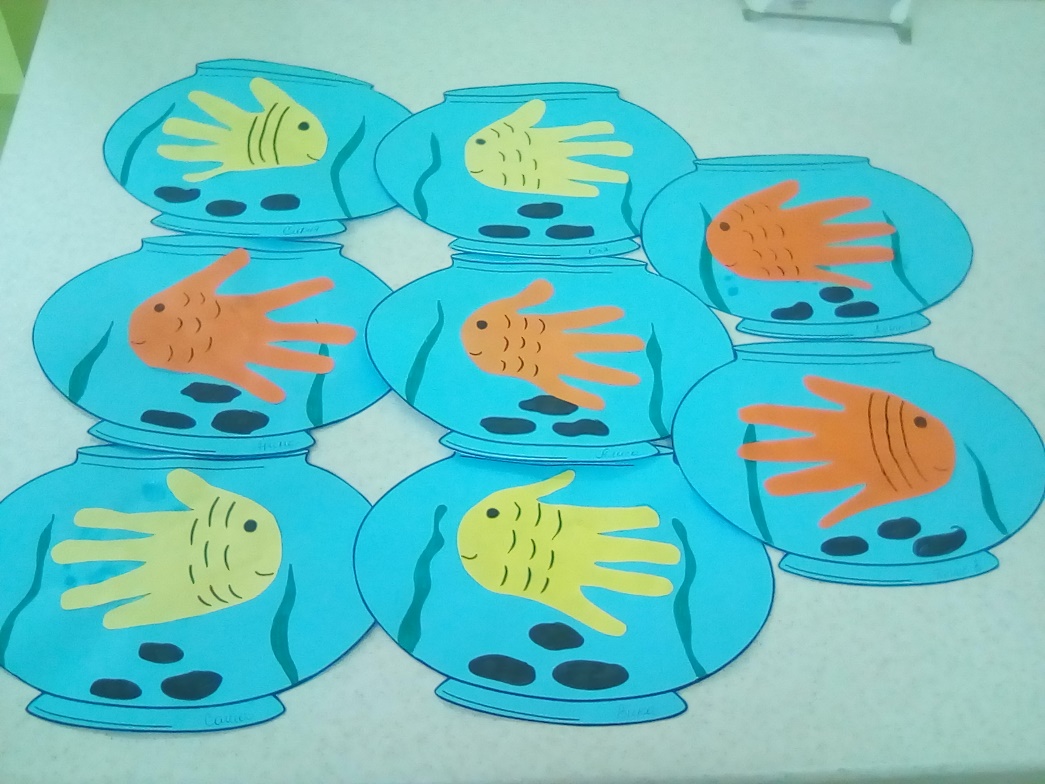 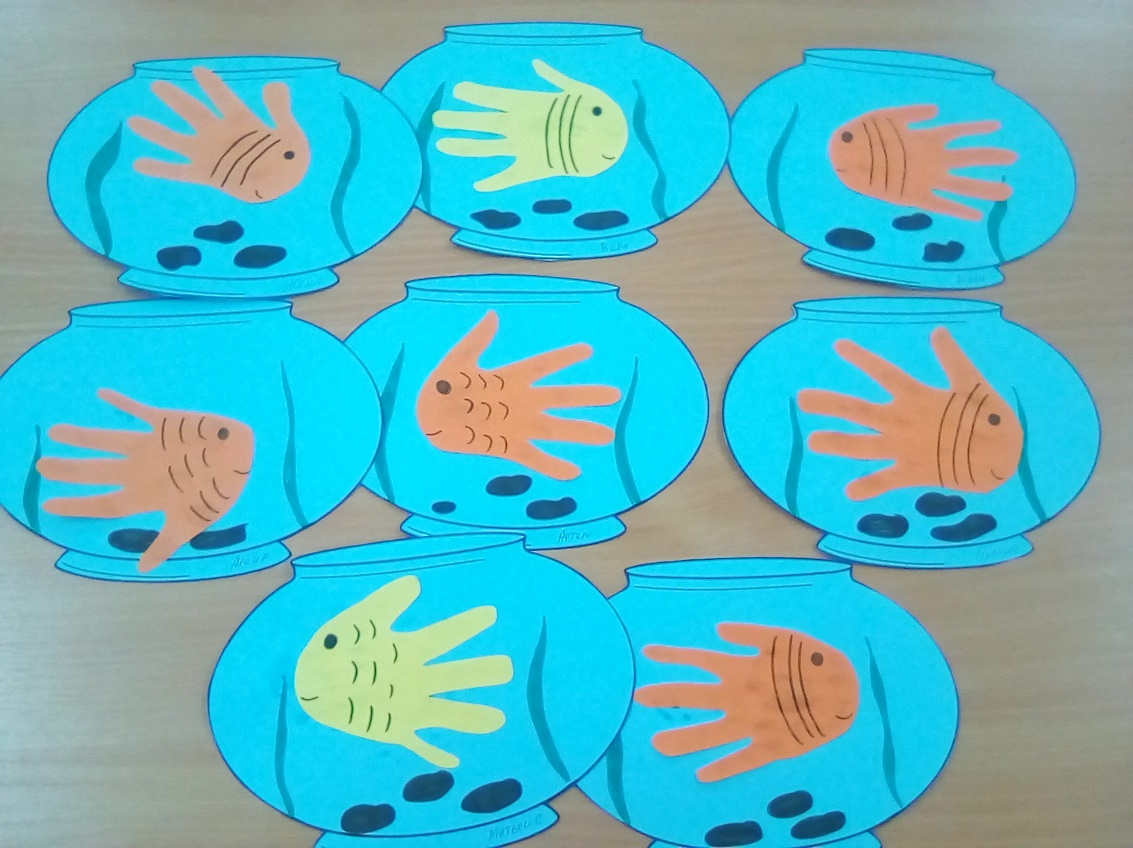 Аннотация для родителей (основная идея доступная для понимания, четко и лаконично формулированная)Аннотация для родителей (основная идея доступная для понимания, четко и лаконично формулированная)в дошкольном возрасте работа по развитию мелкой моторики и координации движений руки должна стать важной частью. От того, насколько ловко научится ребенок управлять своими пальчиками, зависит его дальнейшее развитие. Наряду с развитием мелкой моторики развиваются память, мышление, внимание, речь, а также словарный запас. В ходе практики дети в игровой форме создают композиции сказочного, мультяшного героя из готового трафарета ладошек. Закрепляют правильные приемы наклеивания. Развивают чувство ритма, эстетическое восприятие, воспитывают интерес к животному миру и отображение впечатлений в аппликации; развивают мелкую моторику рук.в дошкольном возрасте работа по развитию мелкой моторики и координации движений руки должна стать важной частью. От того, насколько ловко научится ребенок управлять своими пальчиками, зависит его дальнейшее развитие. Наряду с развитием мелкой моторики развиваются память, мышление, внимание, речь, а также словарный запас. В ходе практики дети в игровой форме создают композиции сказочного, мультяшного героя из готового трафарета ладошек. Закрепляют правильные приемы наклеивания. Развивают чувство ритма, эстетическое восприятие, воспитывают интерес к животному миру и отображение впечатлений в аппликации; развивают мелкую моторику рук.в дошкольном возрасте работа по развитию мелкой моторики и координации движений руки должна стать важной частью. От того, насколько ловко научится ребенок управлять своими пальчиками, зависит его дальнейшее развитие. Наряду с развитием мелкой моторики развиваются память, мышление, внимание, речь, а также словарный запас. В ходе практики дети в игровой форме создают композиции сказочного, мультяшного героя из готового трафарета ладошек. Закрепляют правильные приемы наклеивания. Развивают чувство ритма, эстетическое восприятие, воспитывают интерес к животному миру и отображение впечатлений в аппликации; развивают мелкую моторику рук.Цель КОПЦель КОПосвоение технологии нетрадиционной техники аппликации своими руками из готовых бумажных шаблонов ладошек.освоение технологии нетрадиционной техники аппликации своими руками из готовых бумажных шаблонов ладошек.освоение технологии нетрадиционной техники аппликации своими руками из готовых бумажных шаблонов ладошек.Количество занятий КОП, их длительностьКоличество занятий КОП, их длительность1 занятие - 15 минут1 занятие - 15 минут1 занятие - 15 минутМаксимальное количество участников КОПМаксимальное количество участников КОП16 человек16 человек16 человекПеречень материалов и оборудования для проведения КОППеречень материалов и оборудования для проведения КОПцветная бумага –красная, оранжевая; заготовки для каждого ребёнка –рыбка ил ладошки, аквариум; клей, салфетки, клеёнка. Картинки рыбок.цветная бумага –красная, оранжевая; заготовки для каждого ребёнка –рыбка ил ладошки, аквариум; клей, салфетки, клеёнка. Картинки рыбок.цветная бумага –красная, оранжевая; заготовки для каждого ребёнка –рыбка ил ладошки, аквариум; клей, салфетки, клеёнка. Картинки рыбок.Предполагаемые результаты (умения/навыки, созданный продукт)Предполагаемые результаты (умения/навыки, созданный продукт)Знать правила работы с бумажными шаблонами ладошек, клеем, и салфеткой.Понимать технику работы с бумажными шаблонами, клеем, и салфеткой.Уметь работать с бумажными шаблонами, клеем, салфеткой, изготавливая необычные аппликации.Делать самостоятельно несложные аппликации.Знать правила работы с бумажными шаблонами ладошек, клеем, и салфеткой.Понимать технику работы с бумажными шаблонами, клеем, и салфеткой.Уметь работать с бумажными шаблонами, клеем, салфеткой, изготавливая необычные аппликации.Делать самостоятельно несложные аппликации.Знать правила работы с бумажными шаблонами ладошек, клеем, и салфеткой.Понимать технику работы с бумажными шаблонами, клеем, и салфеткой.Уметь работать с бумажными шаблонами, клеем, салфеткой, изготавливая необычные аппликации.Делать самостоятельно несложные аппликации.Список литературы, использованный при подготовке КОПСписок литературы, использованный при подготовке КОП1.Грибовская А.А.Обучение дошкольников декоративному рисованию, лепке, аппликации. Конспекты занятий. - М.: «Издательство Скрипторий 2003», 2008.- 152 с.2.Дарья Николаевна КолдинаАппликация с детьми 3–4 лет3. Лыкова И. А. Изобразительная деятельность в детском саду. Вторая младшая группа. – М. : ТЦ Сфера, 20081.Грибовская А.А.Обучение дошкольников декоративному рисованию, лепке, аппликации. Конспекты занятий. - М.: «Издательство Скрипторий 2003», 2008.- 152 с.2.Дарья Николаевна КолдинаАппликация с детьми 3–4 лет3. Лыкова И. А. Изобразительная деятельность в детском саду. Вторая младшая группа. – М. : ТЦ Сфера, 20081.Грибовская А.А.Обучение дошкольников декоративному рисованию, лепке, аппликации. Конспекты занятий. - М.: «Издательство Скрипторий 2003», 2008.- 152 с.2.Дарья Николаевна КолдинаАппликация с детьми 3–4 лет3. Лыкова И. А. Изобразительная деятельность в детском саду. Вторая младшая группа. – М. : ТЦ Сфера, 2008ЗадачиДеятельность педагогаДеятельность педагогаДеятельность детейПредполагаемый результатПредполагаемый результатТема: «Рыбка в аквариуме»Тема: «Рыбка в аквариуме»Тема: «Рыбка в аквариуме»Тема: «Рыбка в аквариуме»Тема: «Рыбка в аквариуме»Тема: «Рыбка в аквариуме»1. продолжать учить детей аккуратно наклеивать изображение на заданную плоскость листа (аквариум)2.	Рассмотреть рыбок3. познакомить детей со значением слова «аквариум»4. развивать мелкую моторику кистей рук.Рассматривание картинок морских обитателей (рыбок)- Демонстрацияаппликацииизготовленнойпедагогом.- Демонстрациянеобходимыхдеталей для работыаппликации.Рассматривание картинок морских обитателей (рыбок)- Демонстрацияаппликацииизготовленнойпедагогом.- Демонстрациянеобходимыхдеталей для работыаппликации.- рассматривание морских обитателей (рыбок)- аккуратноприклеиваютшаблон рыбки из ладошки в аквариум.Узнают морских обитателей;С интересом наклеивают рыбку из ладошки;Пользуются правильно клеем и салфеткой.Узнают морских обитателей;С интересом наклеивают рыбку из ладошки;Пользуются правильно клеем и салфеткой.Приготовить шаблоны рыбок из ладошек двух цветов (оранжевый, желтый), аквариум, клей, фломастеры (зеленый, черный), ножницы для взрослого.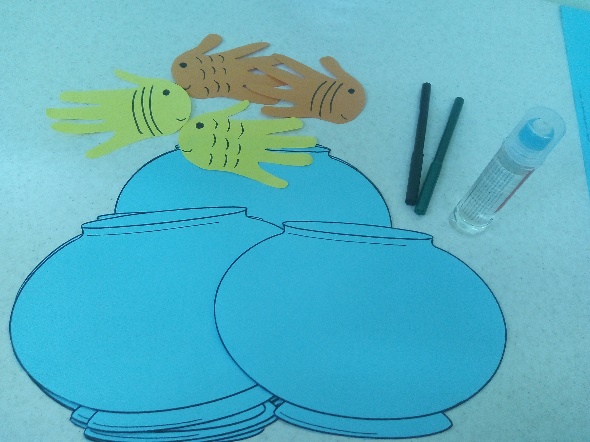 Нарисовать фломастерами водоросли и камешки.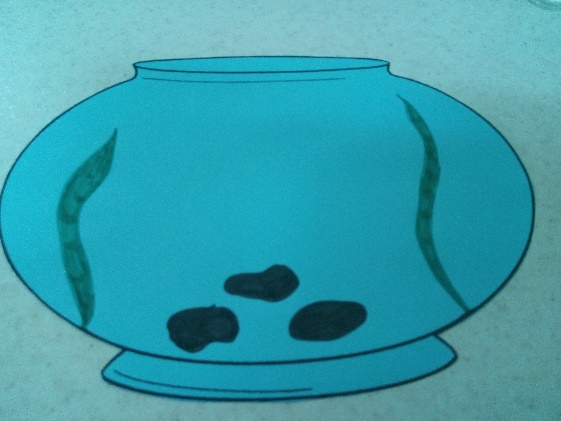 Берем рыбку желтого цвета, плывущую в левую сторону, и наклеиваем в центр аквариума.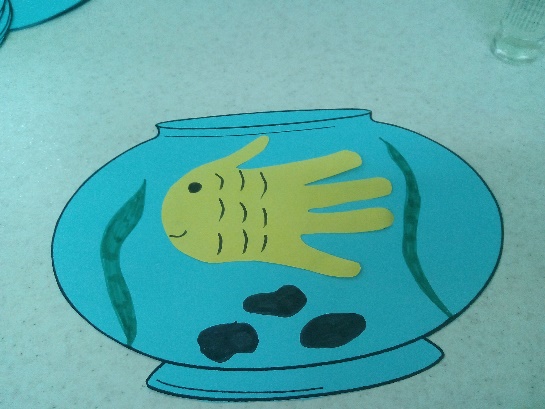 Дальше берем вторую рыбку оранжевого цвета, плывущую в правую сторону, и наклеиваем в центр аквариума.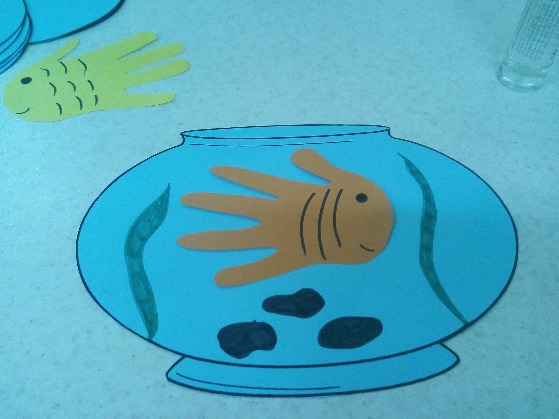 